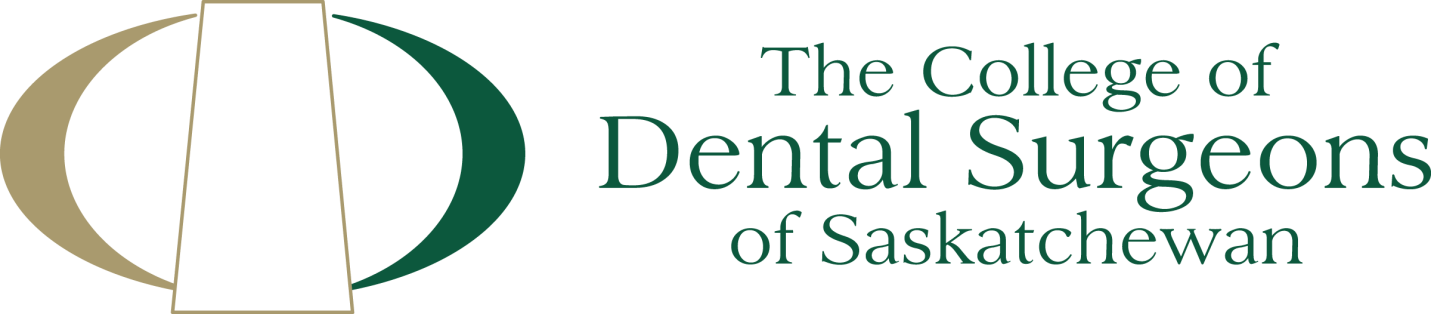 = 0 /D»CONSENT TO ACT AS A DIRECTORTO:	»WEST WIND MANAGEMENT FF College of Dental Surgeons of Saskatchewan (the "College")1.	I consent to act as a«IF Task.Directors(“Current”).Count = 0» director of the College.2.	My personal information for the purposes of filing any notice of directors in the applicable corporate registry is:3.	I agree to notify the College within 15 days after any change in my address.4.	I consent to the directors of the College participating in any meeting of the board of directors or any committee of the board of directors by such telephonic, electronic or other communications facilities as permit all persons participating in the meeting to communicate adequately with each other.5.	I consent to receiving notices of meetings and other documents electronically as follows:Via email:	 yes			 no		If yes, provide email address:				               	Via facsimile:	 yes			 no		If yes, provide facsimile number:						6.	I am: 	(i)	a Canadian citizen ordinarily resident in Canada;	(ii)	a Canadian citizen not ordinarily resident in Canada who is a member of one of the classes of persons set forth in the attached Schedule "A";	(iii)	«IF Card.JurisdictionCode = “AB”»a permanent resident within the meaning of the Immigration and Refugee Protection Act (Canada) and ordinarily resident in Canada, except a permanent resident who has been ordinarily resident in Canada for more than one year after the time at which he or she first became eligible to apply for Canadian citizenship; or«END»	(iv)	none of the above and I am a citizen of  					.Please mark one of the above with an X.7.	Intentionally left blank8.	I understand that a director is taken to consent to a resolution of the directors of the College unless he/she requests that his/her absence or dissent be recorded in the resolution or minutes of the meeting or otherwise proves he/she did not consent.9.	I understand that under certain circumstances specified by «IF Card.JurisdictionCode = “AB”»«IF Card.JurisdictionCode = “SK”»The Labour Standards Act (Saskatchewan)«END»«IF Card.JurisdictionCode = “CAN”», directors are jointly and severally liable for up to six (6) months' wages payable to employees of the College.10.	In addition, where the College has failed to deduct and remit, or withhold and remit, an amount as required by the Income Tax Act (Canada) or Excise Tax Act (Canada) for patronage refunds, employee wages and benefits, goods and services tax or non-resident withholding taxes, I understand that I may be personally liable to pay the amount required to be withheld or deducted plus interest and penalties.11.	I further acknowledge that the SBCA and other statutes impose quasi-criminal liability for certain breaches of mandatory statutory requirements.  Under the SBCA, the general offence section states that every person who, without reasonable cause, contravenes a provision of the SBCA or the regulations for which no«IF Card.JurisdictionCode = “CAN”» penalty«END» is provided, is guilty of an offence.  In addition, any director who:	(a)	makes or assists in making a report, return, notice or other document required by the SBCA which contains an untrue statement of a material fact or omits to state a material fact; or	(b)	knowingly fails to notify the auditor of errors or mis-statements in financial statements or fails to cause corrected statements to be prepared;	is guilty of an offence and is subject to a fine or imprisonment or both as set forth under the SBCA.	Notwithstanding the foregoing, I consent to be appointed and to act as a director of the Corporation.SCHEDULE "A"(a)	is a full-time employee of:	(i)	the government of Canada or the government of a province of Canada; or	(ii)	an agency or Crown corporation of any government described in subclause (i);(b)	is a full-time employee of a body corporate:(i)	of which more than 50% of the voting shares are beneficially owned by resident Canadians or over which control or direction is exercised by resident Canadians;(ii)	a majority of whose directors are resident Canadians; or(iii)	that is a subsidiary of a body corporate described in subclause (i) or (ii);where the principal reason for the residence of the employee outside Canada is to act as such an employee;(c)	is a full-time student at a university or other educational institution recognized by the educational authorities of a majority of the provinces of Canada and has not been resident outside Canada for less than 10 consecutive years;(d)	is a full-time employee of an international association or organization of which Canada is a member;(e)	was, on his or her sixtieth birthday, ordinarily resident in Canada and has been resident outside Canada for less than 10 consecutive years.Full Name:Address:Occupation:Date:Director’s NameDirector’s Signature